DEPARTMENT OF CHEMISTRY AND ENVIRONMENTAL SCIENCESEMINAR SERIESSPRING 2024WEDNESDAY, APRIL 3TIERNAN HALL – LECT. HALL 21:00PM-2:20PM                                                  GUEST SPEAKERDr. Ian BourgAssociate ProfessorCivil and Environmental EngineeringPrinceton UniversityTOPICMolecular dynamics simulation predictions of the partitioning of PFAS between water, air, and mineral surfacesABSTRACTThe tendency of per- and polyfluoroakyl substances (PFAS) to partition between water, air, and mineral surfaces is an important set of properties that impacts their fate and transport in natural systems. A key challenge associated with efforts to predict the associated partitioning coefficients is the need for accurate partitioning data for a wide variety of PFAS between many phases or interfaces and over a variety of chemical conditions. Molecular dynamics (MD) simulations have the potential to facilitate the generation of these data, but they have been applied only to a limited number of compounds and adsorbents. Here, we report MD simulations of the partitioning of a relatively wide variety of PFAS (including cationic, anionic, and zwitterionic compounds and PFAS precursors) at water-air and mineral-water interfaces in different aqueous chemistry conditions. Simulation results provide quantitative predictions of adsorption and partitioning coefficients and fundamental insight into the mechanisms that control these coefficients.BIO 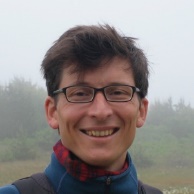 Ian Bourg is an Associate Professor in Civil and Environmental Engineering at Princeton University. His group studies the properties of water at interfaces, with a particular emphasis on the impact of clay minerals on subsurface hydrology, soil mechanics, carbon dynamics, geochemistry, and contaminant fate and transport. He obtained a B.Eng. in Industrial Process Engineering from the National Institute for Applied Sciences in Toulouse in 1999 and a Ph.D. in Civil and Environmental Engineering from the University of California at Berkeley in 2004. He led a research group in the Earth Sciences Division at the Lawrence Berkeley National Laboratory until 2014 before joining the faculty at Princeton University in 2015.Seminar Coordinator:Dr. Sara Casado-Zapico, Assistant Professorsara.casado-zapico@njit.edu